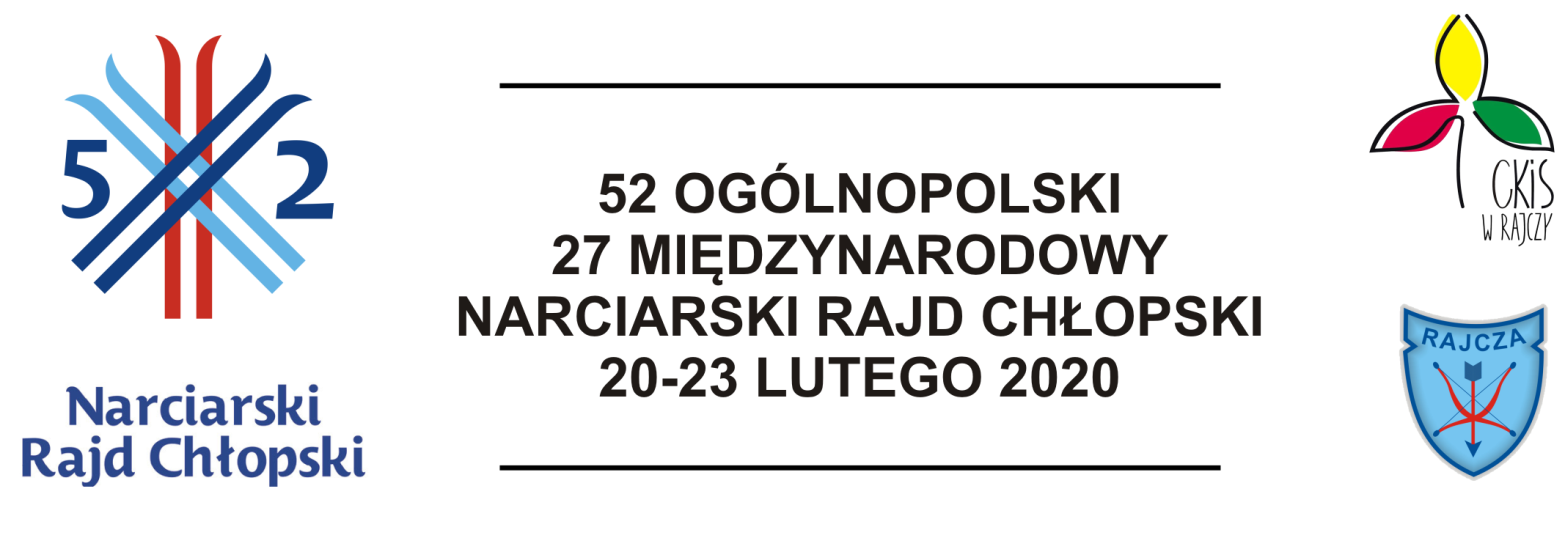 PROGRAM NARCIARSKIEGO RAJDU CHŁOPSKIEGO 202020 lutego 2020 (CZWARTEK)
15:00 - 22:00 Przyjmowanie drużyn rajdowych w CKiS w Rajczy /Biuro Rajdu - sala obok                             		sceny/
18:00 - 22:00 Ognisko i poczęstunek przy muzyce z okazji TŁUSTEGO CZWARTKU dla   		uczestników Rajdu /przy CKiS w Rajczy/21 lutego 2020 (PIĄTEK)
7:30 - 10:30   Przyjmowanie drużyn rajdowych w CKiS w Rajczy /Biuro Rajdu - sala obok 		sceny/ZIMOWISKO RAJDOWE - CZĘŚĆ I
10.30 - 12.15 Zapisy do otwartych biegów na 2km i 4km /Budynek LKS Soła Rajcza/
12:30 		START biegu na 2km /styl dowolny/ - za budynkiem LKS w Rajczy                                               13:00 		Konkurs Wiedzy Krajoznawczej /Sala CKiS w Rajczy; równolegle                                            		z biegami/
13:30 		START biegu na 4km /styl dowolny/ - za budynkiem LKS Soła Rajcza UWAGA!W przypadku braku śniegu zapisy oraz biegi odbędą się obok byłej Strażnicy WOP                     w Rycerce Górnej lub w Parku w Rajczy. Prosimy o śledzenie komunikatów na stronie facebook.com/rajdchlopski/ oraz http://www.rajdchlopski.rajcza.pl/.ZIMOWISKO RAJDOWE - CZĘŚĆ II
15:00 		Mini Biathlon /Park w Rajczy/
16:00 		Bieg Przebierańców /Park w Rajczy/
16:30 - 17:00 Bieg Zespołowy Na Dwóch Nartach /Park w Rajczy/CZĘŚĆ ARTYSTYCZNA /AMFITEATR W RAJCZY/:18:00-18:45  Koncert Młodzieżowej Orkiestry Dętej z Miasta Łobez                                           18:45-19:30  Wręczenie nagród za biegi na 2km i 4km oraz za Zimowisko Rajdowe       19:30-24:00  Występ Zespołu Muzycznego „Scaner Band” (oryginał – „Pasierbki”)Podczas zimowiska rajdowego strefa gastronomiczna: pieczenie barana, pieczenie kiełbasy, food tracki, napitek góralski „Pokusica”.22 lutego 2020 (SOBOTA)09.30 – 17:00 Stoiska gastronomiczne /parking przy Urzędzie Gminy w Rajczy/
9:30 		 Zbiórka uczestników Rajdu do Korowodu /plac pod CKiS w Rajczy/
10:00  		 Przemarsz barwnego korowodu ulicami Rajczy                                                                           10:30 		 Uroczyste otwarcie 52 Ogólnopolskiego 27 Międzynarodowego 			 Narciarskiego Rajdu Chłopskiego /Amfiteatr w Rajczy/
11:00 - 14:00  Targi Ofert Turystycznych oraz Targi Smaków i prezentacje gmin 			 biorących udział w Rajdzie /nowa sala gimnastyczna w Rajczy/
13:00 		 Spotkanie delegacji i gmin partnerskich /Sala Narad - Urząd Gminy 			 w Rajczy/
13:00 		 Zimowy Bieg Górski „Wilcze Gronie” /START I META : Wyciąg 			 Narciarski „Ski Park” - Compel w Rajczy/
14:30 		 Zabawy na śniegu:
           		 - Zjazd Na Byle Cym / alternatywa bez śniegu: przeciąganie liny            	 	 - Zjazd Na Worku z Sianem / alternatywa bez śniegu: rzut piłką lekarską 		 /Wyciąg Narciarski „Ski Park” – Compel w Rajczy/ 16:15 - 17:00 Zakończenie Zimowego Biegu Górskiego „Wilcze Gronie”, wręczenie 			nagród /Wyciąg Narciarski „Ski Park” - Compel w Rajczy/
CZĘŚĆ ARTYSTYCZNA /AMFITEATR W RAJCZY/:                	                                         17:00-17:30   Zespół „Bratanky” /Novoṫ/	                                                                                                           17:30-18:00   Klub Seniorov /Oravská Lesná/	                                                                      18:00-18:30   Zespół folklorystyczny „Račan” /Oščadnica/                                                - 18:30-19:00   Zespół „GoroÍ muzička” /Skalité/
19:30 		Podsumowanie  Narciarskiego Rajdu Chłopskiego, wręczenie pucharów                 		i dyplomów za konkurencje rajdowe 
20:30 – 21:30 Występ supportowy - zespół muzyczny „Baby Full”                                                21:30 - 22:30 GWIAZDA WIECZORU – zespół „BAYER FULL”                                                                     22:30 – 02:00 Zabawa taneczna przy muzyce na żywo23 lutego 2020 (NIEDZIELA)09:00 Uroczysta Msza Święta w intencji uczestników i organizatorów Narciarskiego  	Rajdu Chłopskiego /Kościół św. Wawrzyńca i św. Kazimierza Królewicza w 	Rajczy/KARNAWAŁOWE OSTATKI /AMFITEATR w Rajczy/:17:00 – 18:00  Regionalny Zespół Pieśni i Tańca „ZIEMIA RAJCZAŃSKA”                                 18:00 – 20:00  GWIAZDA WIECZORU: Zespół „GÓRALPOWER”